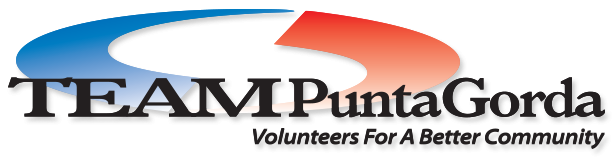 Strategic Plan Mission: TEAM Punta Gorda is a volunteer-driven organization committed to making the greater Punta Gorda area a great place to live, work, and play.(NOTE: See pg 6 addendum to strategic plan related to current Covid-19 situation).ADOPTED by TEAM Board of Directors – June 1, 2020TEAM PG Strategic Plan CommitteeBill Welsch, FacilitatorProcessMeetings of the TEAM Punta Gorda Strategic Planning Committee were held on January 27, 2020 and February 24, 2020. The following work was accomplished at these meetings:Review, approval of TEAM PG MissionRecord group responses with regard to what’s working/not working? Record responses to Critical Questions Summarize emerging issues, agree on actions moving forwardPrepare spreadsheet summarizing goals, actions, persons accountableAgree on next steps in planning processTEAM Punta Gorda Mission: TEAM Punta Gorda is a volunteer-driven organization committed to making the greater Punta Gorda area a great place to live, work, and play.Summary of Input: What’s Working, What’s NotWhat WorksTEAM continues to have much success with many different programsTEAM is able to recruit large numbers of volunteers for work projectsTEAM is involved in a variety of wide-ranging community projectsTEAM office under Corinne’s leadership is well-runTEAM is well-respectedTEAM has a great relationship with city governmentTEAM has 15 years of momentum, of being a presence in the communityWhat Does Not WorkTEAM needs to do better getting the word out about the organizationTEAM needs to not lose sight of its origins regarding growth managementTEAM has challenges recruiting volunteers to serve as leadersTEAM should get communities in greater PG area involvedThe public does not know what TEAM doesTEAM has little social and print media presenceThere is no systematic approach regarding TEAM sponsors (in all areas)Although it has been considered, TEAM has no volunteer database There is no systematic approach to marketingThere is no systematic approach to training new TEAM volunteers about the workTEAM does not have links on websites to partners such as the cityThere is no systematic approach to introduce TEAM to newcomers to PGChange in PG city manager could lead to a different relationship with the cityCritical Questions Facing TEAM Punta GordaWhat actions will TEAM take to provide facilitative community leadership?What actions will TEAM take to Develop & maintain programs that improve the quality of life in Punta Gorda?What actions will TEAM take to mobilize volunteers for community service?What actions will TEAM take to Communicate our message effectively, both internally & externally?What actions will TEAM take to Build & sustain a strong TEAM Punta Gorda?Summary of Participant Input RE: Critical QuestionsJourney to Future, a great example of bringing together many groupsTEAM provide support for implementation of citywide plan, LDR changes, etc.TEAM to convene next level of JTTF to support implementation of citywide planTEAM to convene various groups to “Think Green” and promote environmental issues such as water quality (Think: GREEN TEAM)Reach out to “greater PG” neighborhoods to offer support and assistanceTEAM support efforts with regard to Charlotte HS homeless studentsFacilitate development of music programs for kidsWork with youth groups to support their workFacilitate efforts to address human traffickingFacilitate arts organizations to create an arts area, perhaps at city MarketplaceDo better at reaching out to neglected neighborhoods such as EastsideNeed real, identifiable and focused ideas for boater friendly opportunities.Develop strategies to attract and retain TEAM volunteer LEADERSPick projects where we have a sure win and promote, promote Stay focused on what we do well, don’t spread too thinDevelop a speaker’s bureau and put them to work speakingWork with realtors to tell PG newcomers about TEAMDevelop and implement a comprehensive fund raising and sponsorship programCreate an endowment to assure long term viability of TEAMDevelop a video orientation about TEAMReach out to neighborhoods to ask how we can helpMethods of funding administration such as by programs being charged admin percentage, need to be investigated and implementedDevelop and implement a comprehensive communications strategy.Develop a marketing strategy including the possibility of funding a position.Emerging Themes from Participant InputReturn to “roots” by working with city to implement new Citywide Master PlanCollaborate with partners to act regarding clean water, healthy environment, beautiful cityDevelop fund raising/sponsorship programDevelop strategies to recruit volunteers for TEAM leadership positionsDevelop an effective communication and marketing strategiesAddendum re Current Situation as of May, 2020:	This plan is being completed during the COVID-19 virus emergency. Unusual circumstances such as social distancing, lack of ability to hold public gatherings, and other public safety measures may be in place for the foreseeable future. Committee and Board meetings are being held remotely using group conferencing tools such as Zoom. TEAM is mobilizing to be of assistance to the community in any way that it can. Efforts include:Participation in the COAD task force, developed by community partners to assist in emergenciesSharing Giving Challenge proceeds with the local COAD emergency relief fund to assist temporarily unemployed workers in the community.Organizing recurring food drives to help restock local food pantries such as St. Vincent DePaul.Raising funds for organizations that have feeding programs such as Backpack Kids and Meals on Wheels.Many of the programs described in this plan are temporarily suspended. TEAM Punta Gorda will bring community initiatives back online in concert with the decisions made by City Council about re-opening the community.  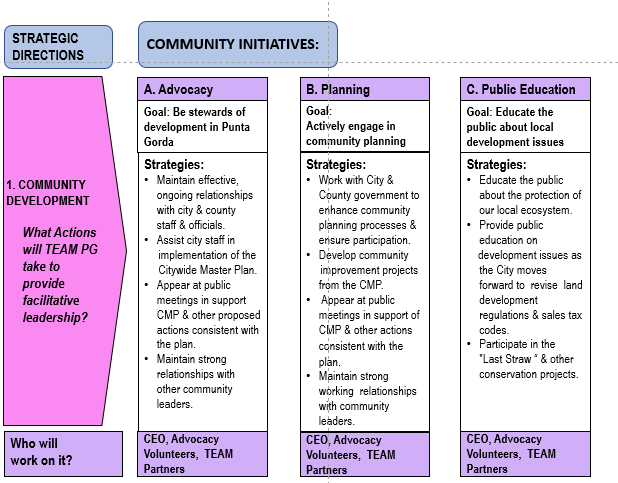 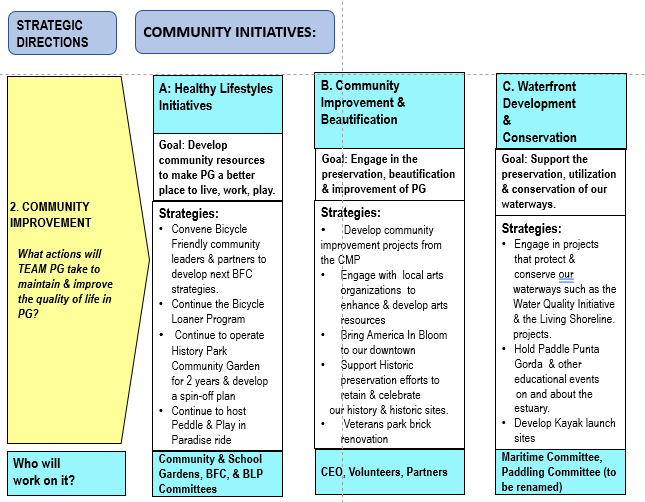 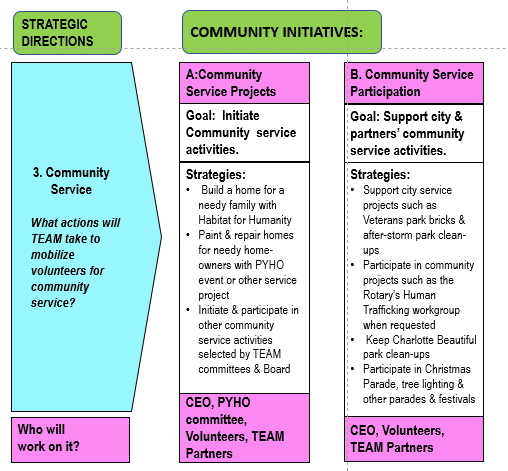 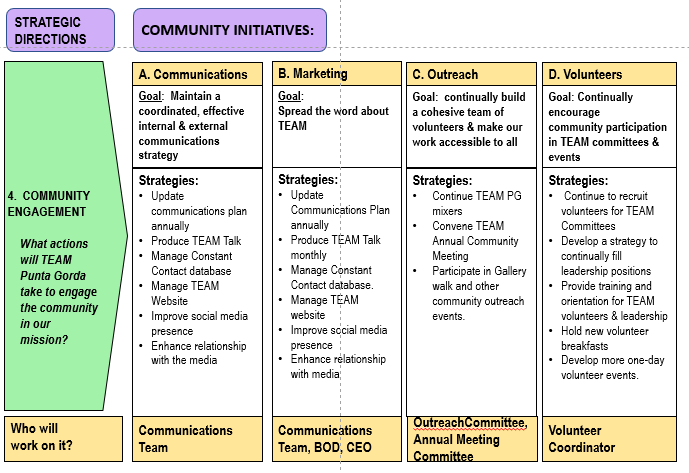 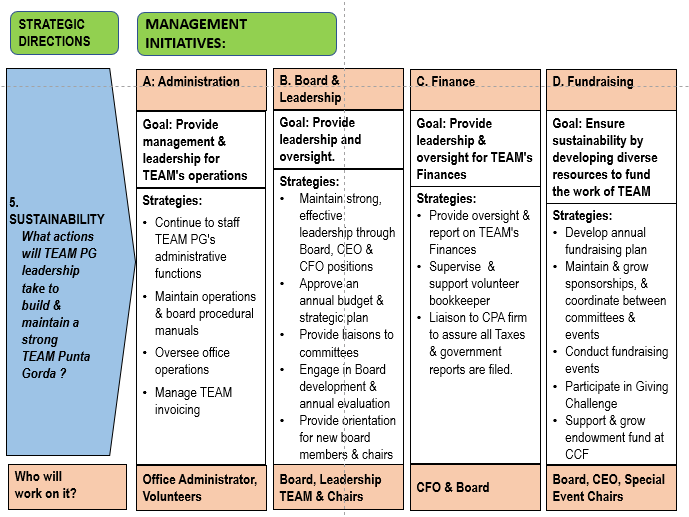 Addendum re Current Situation as of May, 2020:This plan is being completed during the COVID-19 virus emergency. Unusual circumstances such as social distancing, lack of ability to hold public gatherings, and other public safety measures may be in place for the foreseeable future. Committee and Board meetings are being held remotely using group conferencing tools such as Zoom. TEAM is mobilizing to be of assistance to the community in any way that it can. Efforts include:Participation in the COAD task force, developed by community partners to assist in emergenciesSharing Giving Challenge proceeds with the local COAD emergency relief fund to assist temporarily unemployed workers in the community.Organizing recurring food drives to help restock local food pantries such as St. Vincent DePaul.Raising funds for organizations that have feeding programs such as Backpack Kids and Meals on Wheels.Many of the programs described in this plan are temporarily suspended. TEAM Punta Gorda will bring community initiatives back online in concert with the decisions made by City Council about re-opening the community. Lindsey Akins                 Bob Bechtold                            Corinne CarlsonTom CavanaughAdam Cummings Sandy DresslerTom Gramza Shelly HarrisSuzanne Herron                      Nancy JohnsonDan KainPeter KrumsiekElaine LaWell  Marianne LillyKathy Oberle                              Marilyn PachotaChristopher Papa                      Elisse Smotherman    Betsy Spagnolo Hal Sterwerf    Vicki Welsch